Comportements et stratégies : conceptualiser l’addition et la soustractionComportements et stratégies : conceptualiser l’addition et la soustractionComportements et stratégies : conceptualiser l’addition et la soustractionComportements et stratégies : conceptualiser l’addition et la soustractionL’élève joue avec les animaux-jouets, mais a de la difficulté à créer un problème d’addition ou de soustraction. Son histoire n’est pas un problème mathématique.« Les ours vivent dans les arbres durant le jour. Les ours dorment dans des grottes durant la nuit. »L’élève essaie de créer un problème d’addition ou de soustraction, mais ne pose 
pas de question.« Il y a 8 ours dans les arbres. 3 ours sortent de la grotte pour les rejoindre. »L’élève crée un problème d’addition ou de soustraction et peut le mettre en scène, mais ne peut pas utiliser de symboles et d’équations pour le représenter.L’élève crée un problème d’addition ou de soustraction, 
le met en scène et utilise des symboles et des équations pour le représenter.« Il y a 4 ours dans la grotte. 
2 ours descendent des arbres pour les rejoindre. Combien 
y a-t-il d’ours dans la grotte maintenant ? » 
« 4 + 2 = 6 »Observations et documentationObservations et documentationObservations et documentationObservations et documentationComportements et stratégies : méthodes d’addition et de soustractionComportements et stratégies : méthodes d’addition et de soustractionComportements et stratégies : méthodes d’addition et de soustractionComportements et stratégies : méthodes d’addition et de soustractionL’élève compte 3 fois pour additionner ou soustraire.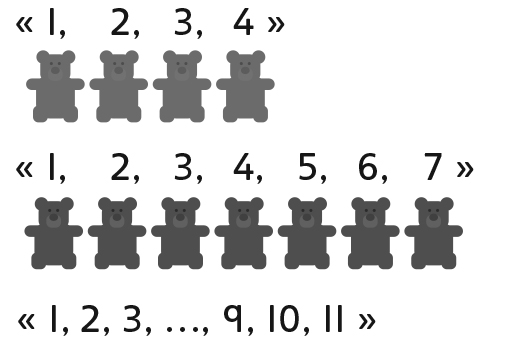 L’élève compte à partir d’un nombre ou à rebours pour additionner ou soustraire, mais commence par le nombre d’objets dans une partie ou dans le tout.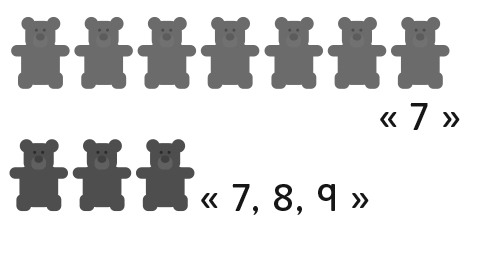 L’élève compte à partir d’un nombre ou à rebours à l’aide de matériel concret pour additionner ou soustraire des quantités.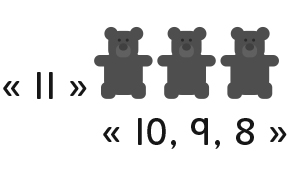 L’élève compte à partir d’un nombre ou à rebours avec aisance pour additionner ou soustraire des quantités.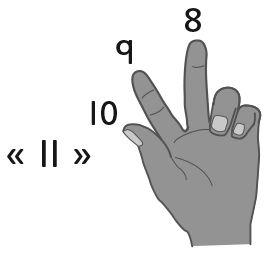 Observations et documentationObservations et documentationObservations et documentationObservations et documentation